ANEXO F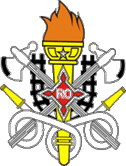 ESTADO DE RONDÔNIA CORPO DE BOMBEIROS MILITARESTADO DE RONDÔNIA CORPO DE BOMBEIROS MILITARESTADO DE RONDÔNIA CORPO DE BOMBEIROS MILITARESTADO DE RONDÔNIA CORPO DE BOMBEIROS MILITARESTADO DE RONDÔNIA CORPO DE BOMBEIROS MILITARESTADO DE RONDÔNIA CORPO DE BOMBEIROS MILITARESTADO DE RONDÔNIA CORPO DE BOMBEIROS MILITARESTADO DE RONDÔNIA CORPO DE BOMBEIROS MILITARESTADO DE RONDÔNIA CORPO DE BOMBEIROS MILITARESTADO DE RONDÔNIA CORPO DE BOMBEIROS MILITARFORMULÁRIO PARA ATENDIMENTO TÉCNICO n.  	FORMULÁRIO PARA ATENDIMENTO TÉCNICO n.  	FORMULÁRIO PARA ATENDIMENTO TÉCNICO n.  	FORMULÁRIO PARA ATENDIMENTO TÉCNICO n.  	FORMULÁRIO PARA ATENDIMENTO TÉCNICO n.  	FORMULÁRIO PARA ATENDIMENTO TÉCNICO n.  	FORMULÁRIO PARA ATENDIMENTO TÉCNICO n.  	FORMULÁRIO PARA ATENDIMENTO TÉCNICO n.  	FORMULÁRIO PARA ATENDIMENTO TÉCNICO n.  	FORMULÁRIO PARA ATENDIMENTO TÉCNICO n.  	Solicitante:Solicitante:Solicitante:Solicitante:Solicitante:Solicitante:Solicitante:e-mail:e-mail:e-mail:ProprietárioResp. pelo usoProcuradorProcuradorResp. TécnicoFinalidade da consulta:Finalidade da consulta:Finalidade da consulta:Finalidade da consulta:Finalidade da consulta:Finalidade da consulta:Finalidade da consulta:Finalidade da consulta:Finalidade da consulta:Finalidade da consulta:INFORMAÇÕES SOBRE A EDIFICAÇÃO E ÁREAS DE RISCOINFORMAÇÕES SOBRE A EDIFICAÇÃO E ÁREAS DE RISCOINFORMAÇÕES SOBRE A EDIFICAÇÃO E ÁREAS DE RISCOINFORMAÇÕES SOBRE A EDIFICAÇÃO E ÁREAS DE RISCOINFORMAÇÕES SOBRE A EDIFICAÇÃO E ÁREAS DE RISCOINFORMAÇÕES SOBRE A EDIFICAÇÃO E ÁREAS DE RISCOINFORMAÇÕES SOBRE A EDIFICAÇÃO E ÁREAS DE RISCOINFORMAÇÕES SOBRE A EDIFICAÇÃO E ÁREAS DE RISCOINFORMAÇÕES SOBRE A EDIFICAÇÃO E ÁREAS DE RISCOINFORMAÇÕES SOBRE A EDIFICAÇÃO E ÁREAS DE RISCOEndereço:Endereço:Endereço:Endereço:Endereço:Endereço:Endereço:Endereço:Endereço:Endereço:Área (m²):Área (m²):Área (m²):Altura (m):Altura (m):Altura (m):Altura (m):Ocupação:Ocupação:Ocupação:Projeto Técnico n.:Projeto Técnico n.:Projeto Técnico n.:Projeto Técnico n.:Projeto Técnico n.:Projeto Técnico n.:Projeto Técnico n.:Inspeção n.:Inspeção n.:Inspeção n.:Local e data:	,	de	de	.Local e data:	,	de	de	.Local e data:	,	de	de	.Local e data:	,	de	de	.Local e data:	,	de	de	.Local e data:	,	de	de	.Local e data:	,	de	de	.Local e data:	,	de	de	.Local e data:	,	de	de	.Local e data:	,	de	de	.Responsável Técnico ou Proprietário/Responsável pelo usoResponsável Técnico ou Proprietário/Responsável pelo usoResponsável Técnico ou Proprietário/Responsável pelo usoResponsável Técnico ou Proprietário/Responsável pelo usoResponsável Técnico ou Proprietário/Responsável pelo usoResponsável Técnico ou Proprietário/Responsável pelo usoResponsável Técnico ou Proprietário/Responsável pelo usoResponsável Técnico ou Proprietário/Responsável pelo usoResponsável Técnico ou Proprietário/Responsável pelo usoResponsável Técnico ou Proprietário/Responsável pelo uso